Inden anvendelse af kommunernes EOJ (elektronisk omsorgsjournal) data sker en omfattende fejlsøgning i Danmarks Statistik. Alle kommuner bedes bekræfte deres data. Kun data, der enten er godkendt af kommunen eller Danmarks Statistik, medtages.Alle data, der modtages af kommunerne, fejlsøges af Danmarks Statistik for ukurante datoformater, ukurante cpr-numre, ukurante CVR-numre (virksomhedsnumre) og døde borgere. Rækker med ukurante datoformater og cpr-numre fjernes. Ved ukurante datoformater og ukurante cvr.nr. rettes henvendelse til kommunen. De ukurante CVR-numre angives som privat leverandør og medtages i datasættet. Datasættet sammenholdes med Danmarks Statistiks døderegister. Alt visiteret hjemmehjælp, der forekommer 2 måneder eller senere efter borgerens dødsdato, fjernes.Nogle kommuner indberetter ikke. Det kan bl.a. skyldes systemskift eller medarbejderudskiftning.Det sker, at kommunen indberetter for tidligere år, når deres omsorgssystem er blevet implementeret. Ligeledes kan der være kommuner, hvor data bliver ændret for tidligere år. Der er også kommuner, der midlertidigt indberetter via Excel.Henover året er der kommuner, der ikke indberetter alle måneder. Derfor beregnes et gennemsnit for hele året for hver kommune, der indberetter. Hvis en kommune har indberettet i 10 måneder, beregnes gennemsnit ud fra de 10 måneder. Dermed får man ikke helt den variation over året, der måtte være.For de manglende kommuner anvendes en imputereringsmetode, når der opregnes til landstotal i Statistikbanken , (se notatet ’Imputerede plejehjemsbeboere’). Der offentliggøres ikke imputerede tal for den enkelte kommune eller  region, men udelukkende for hele landet.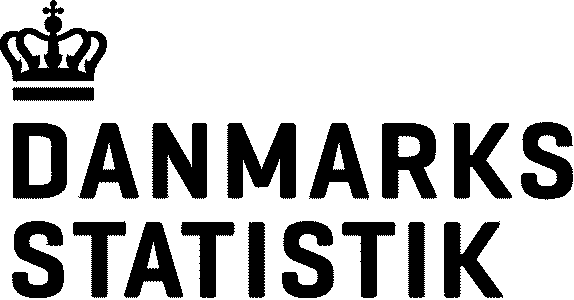 23. juni 2014AVJVelfærd